Publicado en España el 04/12/2017 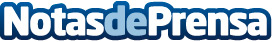 Matchapp alcanza los 500.000 usuarios activosLa aplicación móvil Matchapp cierre este año con más de 500.000 usuarios activos. La plataforma ofrece información sobre fútbol base y aficionado federado en el territorio español ya por 3 años y sigue siendo la app única de este tipo en el mercado. Datos de contacto:Match AppNota de prensa publicada en: https://www.notasdeprensa.es/matchapp-alcanza-los-500-000-usuarios-activos_1 Categorias: Fútbol Dispositivos móviles http://www.notasdeprensa.es